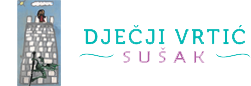 za pedagošku godinu 2021./22.SADRŽAJO  nama.....................................................................................................................    3Misija DV Sušak...........................................................................................,............     4Vizija DV Sušak.........................................................................................................     4Načela, temeljne vrijednosti, ciljevi..........................................................................    5Strategije učenja.......................................................................................................    6Programi ..................................................................................................................    8               Projekti ..................................................................................................................... 19   Posebni  programi  ..................................................................................................   23Partnerstvo s roditeljima........................................................................................... 26Sigurnosno zaštitni i preventivni programi .............................................................   29Profesionalni razvoj djelatnika.................................................................................. 31Vrednovanje  i samovrednovanje u vrtiću ................................................................ 32O namaDječji vrtić Sušak ustanova je u kojoj se provodi djelatnost ranog i predškolskog odgoja i obrazovanja. Osnovana je 1.1.2019. godine. U sastavu predškolske ustanove Sušak nalaze se vrtići Galeb, Morčić, Pčelice, Veseljko i Vežica.  Sjedište ustanove – uprava, smještena je u vrtiću Morčić, na adresi Braće Stipčić 32, Rijeka.Odgojno-obrazovni rad temelji se na humanističko-razvojnoj koncepciji, a ostvaruje se u redovitom cjelodnevnom programu, posebnom programu za djecu s intelektualnim teškoćama te u kraćim programima integriranim u redovni program. Korisnici su djeca od navršenih godinu dana života do polaska u osnovnu školu.  Rad je organiziran u 30 odgojno-obrazovnih skupina, 8 jasličkih i 22 vrtićke skupine.Bogati vrtićki sadržajiTemeljno ishodište svih programa čini Nacionalni kurikulum za rani i predškolski odgoj i obrazovanje. Svi programi u svom središtu imaju dijete i njegove potrebe te ih kreiramo pomno prateći interese djece, kao i interese roditelja korisnika usluga. Posebnu pozornost posvećujemo djeci jaslica i vrtića u periodu prilagodbe, početkom rujna, a i tijekom godine ako se radi o novoupisanoj djeci. Iskustvo je pokazalo da prilagodbu olakšava postupni dolazak, kraći boravak djeteta i boravak, uz odgojitelja, jednog od roditelja novog djeteta u skupini. U redovitom 10 satnom programu, u pojedinim skupinama, provode se i program ranog učenja talijanskog jezika te kraći program engleskog jezika i kraći sportski program „Igrom do sporta“. Navedeni dodatni sadržaji provode se kroz integrirani kurikulum te su provedbom, tijekom godina, postali dio standarda predškolskog odgoja u Dječjem vrtiću Sušak.Misija DV SušakNaš tim stručnih djelatnika posvećen je njezi, skrbi, odgoju i obrazovanju djece rane i predškolske dobi. Kontinuiranim naporima za osiguravanjem razvojno primjerenih  poticaja i materijala, djeci omogućujemo  istraživanje i stvaranje, igru i učenje u stabilnom, sigurnom i stimulirajućem okruženju. Naše programe temeljimo na Nacionalnom kurikulumu za rani i predškolski odgoj i obrazovanje s ciljem razvoja zdravog djeteta koje voli učiti i koje poštuje sebe i druge. Zalažemo se za cjeloživotno učenje i kontinuirani rast svakog pojedinca kao temelj održivog razvoja.Vizija DV SušakNaša je vizija biti prepoznati kao vrhunska ustanova za djecu rane i predškolski dobi, koja podržava znatiželjno, samostalno i odgovorno dijete.  Polaznik naše ustanove dijete je koje voli učiti i istraživati, slobodno je i autonomno te podržano u trajnom razvoju svojih potencijala i osobnosti. Vizija nam je biti vrtić u kojem rade etični,  talentirani i zadovoljni stručni  djelatnici koji vole djecu, posvećeni su svom pozivu, na raspolaganju su svakom djetetu, predani u podršci koju pružaju obiteljima djece, spremni na cjeloživotno učenje te osobni rast i razvoj.„Sretna djece odrastaju u sretne ljude koji odgajaju sretnu djecu i tako se krug nastavlja“                                                                                             Jessica Joelle Aleksander i                                                                                               Iben Dissing Sandahl„Najvrjednija lekcija koju možemo poučiti našu djecu jest da se život sastoji u razvijanje vlastite svjesnosti.“Dr. Shefali TsabaryVrijednosti koje nastojimo njegovati u Dječjem vrtiću Sušak su: dobrobit djeteta, obitelj, savjesnost, odgovornost, dostojanstvo, ravnopravnost i humanost. Načela i  ciljeviKurikulum Dječjega vrtića Sušak utemeljen je na Nacionalnom kurikulumu za rani i predškolski odgoj i obrazovanje i njime utvrđenim načelima, kao i dokumentima koji su prethodili (Koncepcija razvoja predškolskog odgoja i Programsko usmjerenje odgoja i obrazovanja predškolske djece, Prijedlog koncepcije ranog odgoja i obrazovanja). Načela, koja čine vrijednosna uporišta, dio su bitne sastavnice kojom se osigurava unutarnja usklađenost svih sastavnica kurikuluma i partnersko djelovanje sudionika u izradi i primjeni kurikuluma. Načela su:Fleksibilnost odgojno-obrazovnog procesa u vrtićuPartnerstvo vrtića s roditeljima i širom zajednicomOsiguravanje kontinuiteta u odgoju i obrazovanjuOtvorenost za kontinuirano učenje i spremnost na unapređivanje prakse.Temeljne vrijednosti koje ugrađujemo u ovaj dokument proizlaze iz opredijeljenosti hrvatske obrazovne politike za cjeloviti osobni razvoj djeteta, za čuvanje i razvijanje nacionalne, duhovne, materijalne i prirodne baštine Republike Hrvatske, za europski suživot te za stvaranje društva znanja i vrijednosti koje će omogućiti napredak i održivi razvoj. One su: znanje, identitet, humanizam i tolerancija, odgovornost, autonomija i kreativnost.Usmjereni smo ostvarivanju ciljeva zacrtanih Nacionalnim kurikulumom za rani i predškolski odgoj i obrazovanje: osiguravanje dobrobiti za dijete (osobna, emocionalna i tjelesna dobrobit, obrazovna te socijalna dobrobit) i cjelovit razvoj, odgoj i učenje djeteta te razvoj kompetencija.Djetetov razvoj počinje upoznavanjem samog sebe i otvara se u svijet  i odnose s drugima. Svojim radom osiguravamo izazove koji omogućavaju raznolikost  iskustava, kojima djeca aktivno stječu znanja i iskustva o svijetu što ih okružuje, uz razvoj mašte i odgovornosti.Za  uspješan odgoj  djeteta značajan je odnos  obitelji i ustanove, koji se međusobno  povezuju i isprepliću. U našem vrtiću posvećeni smo građenju profesionalnih, suradničkih, ravnopravnih i partnerskih odnosa s roditeljima. Trajno se ulaže u jačanje roditeljskih kompetencija.Vrtić predstavljaju i zaposlenici koji svojim znanjem, kompetencijama, vrijednostima i kulturom življenja omogućuju kvalitetu življenja  u vrtiću svoj djeci i ujedno razvijaju identitet i posebnost svakog pojedinca.  Život i rad u vrtiću temelji se  na međusobnoj odgovornosti i razvijanju kulture dijaloga usmjerenog na dobrobit djeteta, te kvalitetno reagiranje i konstruktivno rješavanje problema vezanih uz odgoj i razvoj djece.Strategije  učenjaDonošenjem strategije ovoga Kurikuluma teži se osiguranju uvjeta potrebnih za cjeloviti razvoj svakog djeteta. Odgojno-obrazovne ishode donose odgojitelji i stručni suradnici poznavajući potrebe djece (tjelesne, emocionalne, spoznajne, socijalne, komunikacijske i sl.); te njihove individualne potencijale, a odnose se na razvoj temeljnih kompetencija: znanja, vještina, stavova, kreativnosti, inovativnosti, kritičkog mišljenja, inicijativnosti, estetskog vrednovanja, odgovornosti, odnosa prema sebi, drugima i okolini i dr. Pri tom je igra osnovni model učenja i cjelovitog razvoja djeteta. To se postiže otvorenim didaktičko-metodičkim sustavom koji djeci i djelatnicima u odgoju i obrazovanju omogućuje slobodu u izboru sadržaja, metoda i oblika rada što je preduvjet razvoja kreativnog mišljenja, autonomije i odgovornosti. Pri tom je zadaća odraslih pružati odgovarajuće poticaje i inicijativu za suradničko učenje. Način na koji potičemo aktivno i suradničko učenje djece jest konstantno stvaranje primjerenog, stimulirajućeg okruženja u kojem prevladavaju pozitivne društvene interakcije i međusobno povjerenje. U takvom okruženju djeca razvijaju socijalne vještine i kompetencije. Odgojitelji podržavaju suradničko učenje djece kroz posebne strategije podrške, odnosno stvarajući prostorno-materijalni kontekst, vremenski, socijalno-emocionalni i sl., vodeći pri tom računa o spoznajama psihologije ranog razvoja. Ovdje su posebno važne činjenice da dijete u procesu aktivnog učenja samo inicira aktivnosti na temelju vlastitih interesa, samo bira materijale i odlučuje što će s njima činiti. U procesu aktivnog istraživanja materijala, tijekom kojeg dijete ima direktno iskustvo manipuliranja, preoblikovanja i kombiniranja, koristi se svim osjetilima, a svoje iskustvo verbalizira. Strategije podrške ostvaruju se u različitim kontekstima.  Prostorno-materijalni kontekstBogato i poticajno prostorno-materijalno okruženje omogućuje slobodan izbor aktivnosti djeci različitih interesa i razvojnih razina te međusobno stupanje u interakciju. Odgojitelj organizira prostor za igru djece u jasno prepoznatljive centre aktivnosti koji su djeci privlačni i ugodni za boravak, dajući osjećaj topline i sigurnosti. Materijali su složeni na dohvat djece, u dovoljnim količinama, primjereni razvojnim kompetencijama i interesima djece, sigurni, uredni i estetski vrijedni. Pravilno strukturiran prostor svojim rasporedom centara djeci omogućuje različite socijalne interakcije, u manjim ili većim grupama, ali istovremeno nudi priliku za osamu djeteta i njegovu samostalnu aktivnost. Kroz bogatu ponudu konkretnih i djetetu zanimljivih materijala potiče se aktivno konstruiranje znanja tj. učenje činjenjem. Raznovrsnost, dostupnost, količina i način ponude materijala promovira neovisnost i autonomiju učenja djeteta.Vremenski kontekstOrganizacija vremenskog konteksta je fleksibilna u smislu usklađivanja djetetovih potreba, interesa, njegovog biološkog ritma i rutine koju zahtjeva organizacija rada u vrtiću. U promišljanju vremenskog konteksta osnovno je načelo da svaki trenutak življenja djeteta u vrtiću ima jednaku važnost i jednak odgojno-obrazovni potencijal. Komunikacijski kontekstU svrhu poticanja socio-emocionalnog razvoja kao temelja razvoja kompetentnog djeteta, odgojitelj razvija i njeguje empatijom vođenu komunikaciju s djetetom. Na taj način slijedi djetetove individualne potrebe i inicijativu. Odgojitelj je djetetu emocionalno dostupan, komunicira s njim na način da mu pruža osjećaj ohrabrenja i podrške, prijateljstva, po potrebi utjehe, razvijajući osjećaje bliskosti i privrženosti. To čini promatrajući i prateći djetetovo ponašanje, njegovu verbalnu i neverbalnu komunikaciju. Djetetovu prirodnu potrebu da istražuje, upoznaje i razumije vlastito okruženje, odgojitelj podržava svojom zainteresiranošću, entuzijazmom i oduševljenjem. To čini i verbaliziranjem djetetovih postupaka, postavljanjem otvorenih i poticajnih pitanja te dijeljenjem optimističnih opažanja o svemu što nas okružuje. Pokazujući poštovanje i zanimanje za sve ono što kod djeteta izaziva divljenje i čuđenje, odgojitelj stvara bazu za razvoj mašte i stjecanje novih spoznaja i iskustava. Socijalno-emocionalni kontekstRazvijajući djetetove vještine prepoznavanja emocija kod sebe i drugih, njihovog imenovanja i razumijevanja, odgojitelji osiguravaju okruženje u kojem djeca na siguran i prihvatljiv način mogu izraziti svoje emocije te kroz interakciju sa odraslima i vršnjacima postupno razvijati sposobnosti za regulaciju i upravljanje vlastitim emocijama. S obzirom na važnost samoregulacije ponašanja, odgojitelj usmjerava i prema potrebi modificira ponašanje djeteta osiguravajući uvjete za stvaranje primjerenih oblika interakcije u skupini,  dajući jasne upute, objašnjavajući posljedice pojedinih oblika ponašanja, dogovarajući jasna pravila te dajući jasne povratne informacije. ProgramiProgrami odgoja i obrazovanja djece rane i predškolske dobi polaze od stvarnih potreba djeteta kao cjelovite dinamične osobnosti, koja se nalazi u stalnoj interakciji s fizičkim i društvenim okruženjem, što čini bitan faktor djetetovog vlastitog razvoja. Osim redovitog programa odgoja i obrazovanja djece rane i predškolske dobi, u Dječjem vrtiću Sušak provode se i kraći program ranog učenja engleskog jezika, kraći sportski program „Igrom do sporta, program ranog učenja talijanskog jezika te posebni program za djecu s intelektualnim teškoćama.REDOVITI 10-SATNI PROGRAM ODGOJA I OBRAZOVANJA DJECE RANE I PREDŠKOLSKE DOBIRedoviti 10-satni program odgoja i obrazovanja djece rane i predškolske dobi provodi se u svim podcentrima predškolskog odgoja Dječjeg vrtića Sušak. Obilježja programa: 	Osnovni cilj redovitog programa je osiguravanje uvjeta za cjelovit razvoj, odgoj i učenje djeteta te razvoj njegovih kompetencija.Temelji se na humanističkoj koncepciji, shvaćanju djeteta kao cjelovitog bića te prihvaćanju integrirane prirode njegova učenja, koje se odvija u kontekstu odgojno-obrazovne ustanove. U skladu s Nacionalnim kurikulumom za rani i predškolski odgoj i obrazovanje, program je usmjeren na razvoj različitih kompetencija djeteta, koje se poimaju kao razvojne i promatraju cjelovito, a potiču i procjenjuju individualno u odnosu na svako pojedino dijete.Opći cilj i zadaće programa su osobna, emocionalna, tjelesna, obrazovna i socijalna dobrobit djeteta. U skladu s Programskim usmjerenjem odgoja i obrazovanja predškolske djece polazište u organizaciji predškolske ustanove su posebna prava djeteta izražena u Konvenciji o pravima djeteta te jačanje obiteljskog konteksta odgoja.Zadaće programa su:praćenje, prepoznavanje i primjereno odgovaranje na individualne i razvojne potrebe djece te poticanje i osnaživanje temeljnih kompetencija za cjeloživotno učenjekreiranje poticajnog okruženja za cjeloviti razvoj djeteta te stvaranje suradničke kulture vrtićaintegriranje njege, zdravstvene zaštite i pravilne prehrane djece u cjelokupan odgojno-obrazovni procesizgradnja i njegovanje partnerskih odnosa vrtića i obitelji.Namjena Programa: Program je namijenjen djeci  rane i predškolske dobi,  a odvija se kao:cjelodnevni 10-satni program za djecu od 1. godine do 3. godinecjelodnevni 10-satni program za djecu od 3. godine do polaska u školu.Nositelji programa:U Dječjem vrtiću Sušak neposredne zadaće odgoja i obrazovanja djece rane i predškolske dobi (od navršenih godinu dana do polaska u osnovnu školu) provode odgojitelji.Stručni suradnici u Dječjem vrtiću Sušak koji rade na unapređenju cjelokupnog odgojno-obrazovnog rada jesu pedagog, psiholog i edukacijski rehabilitator. Zdravstvena voditeljica je viša medicinska sestra koja radi na osiguravanju i unapređenju zaštite zdravlja djece i u timu sa stručnim suradnicima, ravnateljem, odgojiteljima, roditeljima i ostalim čimbenicima sudjeluje u ostvarivanju tih zadataka.Način ostvarivanja Programa:Redoviti program je cjeloviti razvojni program odgoja i obrazovanja djece u dobi od godine dana do polaska u školu koji je namijenjen djeci za zadovoljavanje njihovih potreba  i potreba roditelja. Dnevno trajanje programa je od 6,30 do 17,00 sati u svim podcentrima predškolskog odgoja Dječjeg vrtića Sušak.KRAĆI PROGRAM RANOG UČENJA ENGLESKOG JEZIKA ZA DJECU PREDŠKOLSKE DOBIObilježja programa:Kraći program ranog učenja engleskog jezika utemeljen je na humanističko-razvojnoj koncepciji odgoja i obrazovanja djece predškolske dobi, prema kojoj svako dijete ima pravo na cjelovit rast i razvoj u skladu s vlastitim sposobnostima, potrebama i interesima. Ciljevi, zadaće, načela i polazišta programa za rano učenje engleskog jezika temeljena su na Nacionalnom kurikulumu za rani i predškolski odgoj i obrazovanje.Cilj programa:Omogućiti djeci predškolskog uzrasta učenje engleskog jezika temeljeno na situacijskom pristupu učenju uz pomno pripremljenu poticajnu okolinu i stručnu podršku educiranih odgojitelja.Zadaće programa:omogućiti poticajno okruženje koje će potaknuti želju djece za učenjem engleskog jezika,osigurati kvalitetna didaktička sredstva i materijale za učenje engleskog jezika,strukturirati prostor koji omogućuje različite oblike interakcija među djecom,učenje engleskog jezika realizirati kroz igru,individualizirati rad s djecom prateći njihove potrebe i interese,izbor sadržaja učenja engleskog jezika uskladiti s trenutnim interesom djece,osigurati fleksibilnost u svim segmentima rada,pratiti procese učenja djece i na osnovu praćenja definirati strategije,dokumentirati proces učenja engleskog jezika,redovito informirati roditelje o realizaciji programa i dobrobiti za djecu,uključiti djecu i roditelje u sve segmente rada, planiranje, realizaciju i vrednovanje.Namjena programa:Program je namijenjen djeci predškolske dobi (od 3. godine do polaska u školu). Način realizacije:Program se realizira svakodnevno od 1. rujna do 31. lipnja, tijekom radnog vremena vrtića od 6.30 do 17 h.Mjesta realizacije programa:PPO Vežica – jedna odgojno-obrazovna skupinaPPO Morčić – dvije odgojno-obrazovne skupinePROGRAM  RANOG UČENJA TALIJANSKOG JEZIKA ZA DJECU PREDŠKOLSKE DOBI Obilježja programa:Program ranog učenja talijanskog jezika utemeljen je na humanističko-razvojnoj koncepciji odgoja i obrazovanja djece predškolske dobi, prema kojoj svako dijete ima pravo na cjelovit rast i razvoj u skladu s vlastitim sposobnostima, potrebama i interesima. Ciljevi, zadaće, načela i polazišta programa za rano učenje talijanskog jezika temeljena su na Nacionalnom kurikulumu za rani i predškolski odgoj i obrazovanje.Cilj programa: Omogućiti učenje i upoznavanje talijanskog jezika i kulture od najranije dobi uz osiguravanje poticajnog okruženja u kojem će dijete spontano učiti talijanski jezik kroz svakodnevne situacije i aktivnosti u skladu sa svojim interesima i kompetencijama.Zadaće programa:poticanje cjelovitog razvoja djeteta zadovoljavanjem osnovnih potreba i interesa te poticanjem razvoja kompetencijapoticanje i podržavanje znatiželje i pozitivnog odnosa prema učenju talijanskog jezikasenzibiliziranje djece za talijanski jezik, kulturu i običaje drugih naroda usvajanje pravilnog izgovora i intonacije uz razvoj sposobnosti razumijevanja i vještine komuniciranja na talijanskom jezikurazvijanje sposobnosti usvajanja i oblikovanja pojmova i predodžbi na talijanskom jeziku.Namjena programa:Program je namijenjen djeci predškolske dobi (od 3. godine do polaska u školu). Nositelji:Nositelji programa su odgojitelji djece rane i predškolske dobi koji su završili tečaj talijanskog jezika i stekli  diplomu poznavanja talijanskog jezika – B2 stupnja. Način realizacije:Program se realizira svakodnevno od 1. rujna do 31. lipnja, tijekom radnog vremena vrtića od 6.30 do 17 h.Mjesta realizacije programa:PPO Morčić – jedna odgojno-obrazovna skupinaKRAĆI SPORTSKI PROGRAM „IGROM DO SPORTA“ ZA DJECU PREDŠKOLSKE DOBIObilježja programaNa temelju članka 15. stavka 6 Zakona o predškolskom odgoju i obrazovanju, Državnog pedagoškog standarda predškolskog odgoja i naobrazbe, članka 3, stavka 2.2. i Nacionalnog kurikuluma za rani i predškolski odgoj i obrazovanje, ostvaruje se kraći sportski program   „Igrom do sporta“ u Dječjem vrtiću Sušak. Cilj programa:  Zadovoljiti biotičku potrebu djeteta za kretanjem i igrom, osigurati uvjete za dobrobit djeteta te omogućiti usvajanje novih i unaprjeđivanje već postojećih znanja, vještina, vrijednosti i stavova, odnosno kompetencija u području tjelesnog vježbanja i zdravlja.Zadaće programa: utjecaj na razvoj svijesti djeteta o dobrobiti svakodnevnog tjelesnog vježbanja na kvalitetu života i stvaranje navike vježbanja svaki danstvaranje pozitivne slike o sebi (zadovoljstvo trenutnom aktivnošću i svojom ulogom u njoj, razvoj osobnih potencijala) i razvoj osobnog i socijalnog identiteta; razvoj pozitivnih osobina ličnosti: emocionalna stabilnost, otvorenost, ustrajnost, upornost, odgovornost, poštenje, pravednost, hrabrost, optimizam, samopouzdanje, tolerancija, asertivnost, empatija...razvijanje socijalnih kompetencija/vještina: komunikacijske vještine, upravljanje emocijama, interpersonalni odnosi, rješavanje problema, izgradnja samosvjesnosti, poticanje samovrednovanja, razvoj kritičkog mišljenja, iskustvo suradnje, poštovanja i tolerancije, spremnost na timski radostvarivanje prava na izbor aktivnosti i preuzimanje inicijative u ostvarivanju sadržaja (igre, opće pripremne vježbe, poligoni i dr. – dijete preuzima vođenje aktivnosti)  razvijanje uloge aktivnoga građanina: odgovorno ponašanje prema sebi i drugima, moralna odgovornost, razumijevanje i prihvaćanje drugih i njihovih različitosti, osjećaj zadovoljstva u suradničkim interakcijama i aktivnostimazadovoljenje primarne potrebe za kretanjemutjecanje raznovrsnim sadržajima na proporcionalan omjer mišićne mase i potkožnog masnog tkiva stvaranje povoljnih uvjeta za rad funkcionalnih mehanizama organizma krvožilnog i dišnog sustava provođenje optimalne aktivacije mišića trupa  pomaganje i poticanje optimalnog rasta i razvoja djeteta stjecanje i usavršavanje bazičnih motoričkih informacija koje imaju visok utilitet u urgentnim i svakodnevnim životnim situacijama poticanje zdravih prehrambenih i higijenskih navika.Ishodi programa:Sudjelovanjem u kraćem sportskom programu „Igrom do sporta“ dijete stječe:pozitivan stav prema sportu/vježbanju i zdravom načinu životasocijalne vještine (interakcija, suradnja, timski rad, tolerancija, zajedništvo)građanske kompetencije (moralna autonomija, prihvaćanje različitosti, sposobnost donošenja odluka i preuzimanja inicijative te sposobnost rješavanja problema i razvijen osjećaj za pravdu); kritičko mišljenje (usvajanje temeljnih znanja uz kontinuirano razvijanje vještina i sposobnosti dovodi do izgradnje stavova i vrijednosti važnih i ispravnih za vlastito ostvarivanje i dobrobit zajednice)pozitivne osobine ličnosti (samopouzdanje, samosvijest, osobno zadovoljstvo,  kontrola emocija, odgovornost i samostalnost)vještinu planiranja i vođenja aktivnosti tjelesnog vježbanja te vještinu analize i vrednovanja ostvarenogosjećaj uspješnosti kao motivaciju za daljnje aktivno i produktivno sudjelovanjespremnost za ostvarivanje potpuno novih (pozitivnih i kreativnih) sadržaja na vlastiti način – postojeća znanja i vještine ugrađuje u nove aktivnosti.Namjena programa:Program je namijenjen djeci predškolske dobi (od 3. godine do polaska u školu). Nositelji programa: Uvjete provedbe programa prate, unaprjeđuju i vrednuju odgojitelji i kineziolog u suradnji s članovima stručnog tima.Svi odgojitelji koji rade u skupinama gdje se provodi sportski program su, uz Zakonom predviđenu stručnu spremu, dodatno educirani i trajno se stručno usavršavaju.Kineziolog je dijelom stručni suradnik za sportski program, a dijelom sudjeluje i  u neposrednom radu. Mjesto provedbe:PPO Galeb - 2 odgojno-obrazovne skupine PPO Morčić - 1 odgojno-obrazovna skupinaVježbanje se provodi četiri puta tjedno po programu koji zajedno planiraju i provode kineziolozi i odgojitelji polazeći od načela integriranog učenja, psihofizičkih i razvojnih karakteristika dobi svakog pojedinog djeteta. Dnevno vrijeme vježbanja usklađeno je s potrebama i psihofizičkim karakteristikama djece, a traje od 30 – 45 min.Vrednovanje programa: Vrednovanje realiziramo na dvije razine:Svrhovitost i učinkovitost provedbe programa vrednovat će se unutarnjim praćenjem. Odgajatelj vodi dokumentaciju o odgojno-obrazovnom procesu koja mu omogućuje produbljivanje znanja o individualnim i razvojnim značajkama svakog djeteta uključenog u program, te mu na taj način olakšava odabir primjerenih strategija i poticaja za podupiranje njegovog tjelesnog razvoja. Navedeno će se provoditi kroz bilješke o načinu kako dijete usvaja određene sportske elemente, biti će praćene  fotografijama djece u igrama i aktivnostima, prikupljenim likovnim radovima i izjavama djece, a sve će to omogućiti uvid na koji način djeca uče i kako ih odgajatelj potiče i osnažuje. Takav način prikupljanja i dokumentiranja omogućava analizu aktivnosti i promišljanje novih sadržaja u svrhu unapređivanja programa.Važni dokumenti za vrednovanje programa su:Godišnji plan i programMjesečni plan i programDnevni plan i evaluacija o provedenim aktivnostimaEvidencija prisutnosti djeceDokumentacija o suradnji s roditeljimaDokumentacija o suradnji s vanjskim čimbenicimaRazvojne mapeGodišnje izvješće o ostvarenju plana i programaFoto i video dokumentacija realizacije programaVideo dokumentacija refleksivnih grupa Unutarnji mehanizmi za osiguranje kvalitete programa:refleksije (samoevaluacija) između svih sudionika, tj. nositelja programa. razvijanje indikatora kvaliteteanketiranje roditeljakontinuirano usavršavanje djelatnika (nositelja programa)Kriteriji za vrednovanjekvaliteta sadržaja, kreativnost, inovativnost, edukativnostcjelovitost, usmjerenost na dijete, fleksibilnost programastručne kompetencije provoditelja programaIndividualna postignuća polaznika programa vrednovat će se primjenom baterije testovaKako bi se moglo sustavno i planski djelovati na tjelesni razvoj djece, na razvoj cjelokupnog antropološkog statusa, na fond i  razinu motoričkih znanja i dostignuća nužno je stalno provoditi praćenje i vrednovanje rada (utvrđivanje inicijalnog stanja svakog subjekta u procesu vježbanja, praćenje tranzitivnih stanja te utvrđivanje i analiza finalnih stanja).Utvrđivanje stanja, praćenje i vrednovanje vršit će se primjenom baterije od dva testa za prostor morfoloških karakteristika i šest testova motoričkih sposobnosti. Pri izboru mjernih instrumenata vodilo se računa da su oni u praksi na uzrastu djece od četiri, pet i šest godina već primijenjeni  i da su validirani. Vremenik provedbe programa:PROGRAM PREDŠKOLEObilježja programa i cilj:Osigurati okruženje (prostor, oprema, skupina vršnjaka, odrasle osobe, zbivanja, djelatnosti) u kojem će dijete u godini prije polaska u školu razviti svoje potencijale (tjelesne, osjećajne, izražajne i spoznajne mogućnosti) te kroz zadovoljenje djetetovih aktualnih interesa steći znanja, vještine i navike (u skladu s karakteristikama njegove dobi i osobnim karakteristikama) koje će mu pružiti sigurnost nužnu za savladavanje školskog programa i djelovanje u promijenjenim životnim uvjetima.Namjena programa:Program predškole je namijenjen djeci u godini prije polaska u školu.Nositelji programa:Nositelji programa Predškole su odgojitelji (sukladno odredbama Zakona o predškolskom odgoju i obrazovanju, NN, broj 10/97, 107/07 i 94/13, 98/19). Vrijeme ostvarivanja:Od 1. veljače do 31. svibnja (ukupno 250  sati godišnje) za djecu koja nisu polaznici vrtića.Mjesto: Dječji vrtić Sušak, odnosno u svakom PPO-u prema prispjelim prijavama djece koja nisu polaznici vrtića.Način vrednovanja: Vrednovanje i dokumentiranje programa vrše odgojitelji, stručni suradnici i ravnatelj. Načini provođenja vrednovanja:Vođenjem pedagoške dokumentacije odgojno-obrazovne skupine: dnevne, tjedne i tromjesečne evaluacijeDokumentiranjem postignuća djece: korištenjem foto i video zapisa, anegdotskih bilješki, dječjih radova, skala procjeneUpitnicima za roditeljeRedovitim analizama prakse na temelju dokumentacijeNadogradnja programa:Predviđena je nadogradnja Programa predškole u okvirnom iznosu od 10% od ukupnog broja sati trajanja programa, a ostvaruje se aktivnostima i sadržajima izvan vrtića koji su u skladu s interesima i potrebama djece i ciljevima Programa predškole :IzletiKazališne predstavePosjete izložbama i muzejimaPosjete gradskim znamenitostimaPosjete obližnjoj osnovnoj školiPosjete Dječjoj knjižnici Stribor.Planirani izleti i posjete realizirat će se ovisno o epidemiološkoj situaciji tijekom pandemije COVID-19.Projekti Projekti koji promiču multikulturalnostDV Sušak promišlja o važnosti uključivanja u EU projekte. Globalizacija, pojačana migracija stvaraju nove prilike i mogućnosti za učenje i napredak. Vrtić kao odgojno-obrazovna ustanova ima ključnu ulogu u pripremi djeteta za nove promjene, suočavanje s novim izazovima. Multikulturalna budućnost  kojom će postati europski građani može se približiti djetetu i obiteljima projektima kojima vrtić surađuje s drugim ustanovama Europske unije. Projektima se ostvaruje suradnja s predškolskim ustanovama iz drugih zemalja, razmjenjuju se iskustva s kolegama iz Europe. Kurikulum vrtića time postiže novu EU dimenziju. Suradnja se ostvaruje radom na zajedničkim projektima, konferencijskim pozivima, uzajamnim posjetima, sastancima i aktivnostima. Tako se stvaraju nova znanja, inovativni pristupi i podiže kvaliteta rada. DV Sušak kontinuirano prati i sudjeluje u natječajima za edukaciju djelatnika koji su usmjereni na Europsku dimenziju.Projekti koji promiču zdrav način života  PJEŠAČENJEM DO PRIRODECilj  programa je omogućiti djeci usvajanje zdravih životnih navika kretanja u prirodi i upoznavanje prirode neposrednim iskustvom.Zadaće programaStjecanje znanja o okolišu neposrednim iskustvom,Upoznavanje prirodne baštine našeg kraja,Upoznavanje biološke raznolikosti kraja u kojem živimo Usvajanje osnovnih znanja o sigurnosti boravka u prirodi,Razvoj motoričkih vještina (hodanja, trčanja, penjanja, preskakanja i sl.),Razvoj vještine, planiranja, predviđanja i vrednovanja,Razvoj sposobnosti donošenja odluka i odgovornog djelovanja,Razvoj vještina orijentacije u prirodi,Razvoj ekološke svijesti i odgovornog odnosa prema sebi, drugima i prirodi,Razvoj suradničkih odnosa s drugom djecom i odraslima,Uvažavanje različitosti i inkluzija djece s teškoćama.NamjenaProjekt je namijenjen djeci predškolskog uzrasta, polaznicima  vrtića Vežica. Uključena djeca su u dobi od 4. godine do polaska u školu.NositeljiU realizaciju projekta uključeni su svi odgojitelji vrtića Vežica, zdravstvena voditeljica i pedagog. U realizaciju projekta povremeno su uključeni i vanjski suradnici.Način realizacijeProjekt se realizira u različitim formama: poludnevni, jednodnevni i višednevni odlasci u prirodu. Roditelji i djeca imaju mogućnost izbora vrste izleta ovisno o interesima i mogućnostima djece. Izleti se uglavnom u okolici grada Rijeke i Gorskom kotaru.PROJEKT ZDRAVE PREHRANECilj:Pravilnom, kvalitetnom, raznovrsnom i kontroliranom prehranom prvenstveno zaštititi  zdravlje djece, poticati  njihov optimalni rast i razvoj te pridonijeti  stjecanju pozitivnih prehrambenih navika od najranije životne dobi. Prehrana djece u dječjem vrtiću temelji se na dobro planiranim, raznovrsnim, energetski izbalansiranim te estetski osmišljenim obrocima.  Planiranje prehrane djece predškolske dobi temeljiti će se sukladno  Izmjenama i dopunama Programa  zdravstvene zaštite djece, higijene i pravilne prehrane djece u dječjem vrtiću (NN 121/07).Zadaće:Izrada Jelovnika Dječjeg vrtića Sušak za djecu od 1. godine do polaska u školu. Jelovnik se izrađuje dva puta godišnje  (Jelovnik jesen- zima, proljeće- ljeto)Planiranje prehrane djece u specifičnim uvjetima: proslava dječjih rođendana, izleti, zimovanjaPrilagodba postojećeg jelovnika prema zdravstvenim potrebama djetetaProvoditi kontinuiranu edukaciju  odgojitelja, kuhara, ekonoma i ostalih zaposlenika Provoditi edukaciju roditelja Pravilnom prehranom utjecati na smanjenje pretilosti, neuhranjenosti i pojave karijesa.NositeljiZdravstvena voditeljica, odgojitelji, nutricionisti NZZJZ Rijeka, kuhari, ekonomi.Način ostvarivanjatjedna izmjena Jelovnika (četiri tipa)implementacija HACCP sustavasuradnja s NZZJZ PGŽ (mikrobiološka  i kemijska analiza hrane,  ispitivanje energetske i prehrambene vrijednosti cjelodnevnih obroka)Svakodnevno djeci  omogućavamo:uravnoteženu prehranu kroz 4 obroka (dva glavna obroka i dva međuobroka)prednost dajemo svježim i sezonskim namirnicamakontinuirano potičemo djecu na usvajanje pravilnih prehrambenih navikakoristimo umjereno masnoće i slasticepotičemo djecu na dovoljno uzimanje vode i nezaslađenih napitakaVrijeme ostvarivanjaSvakodnevno tijekom pedagoške godine.Način vrednovanja4 x godišnje uzimaju se cjelodnevni obroci  na kemijsku analizu i sadržaj prehrambenih tvari te učešće prehrambenih tvari u ukupnoj energetskoj vrijednosti uzorkovanog obroka4 x godišnje praćenje mikrobiološke čistoće obroka i posuđaantropometrijsko mjerenje visine i težine djece tijekom pedagoške godine.PROJEKT UNAPREĐENJA ORALNOG ZDRAVLJA DJECE Dječji vrtić Sušak u suradnji sa NZZJZ PGŽ uključio se u provedbu Projekta Unapređenje oralnog zdravlja djece i mladih u PGŽ,  s ciljem promicanja stvaranja navike četkanja zuba. Projekt se provodi u DV Sušak od 2019. godine. Cilj : Promicati važnost brige o oralnom zdravlju kod djece. Pravilnom i uravnoteženom prehranom, s niskim udjelom unosa šećera te primjenom zdravih međuobroka, utječemo na unapređenje oralnog zdravlje kod djece.      Poticati provođenje zdravih dječjih rođendana (bez slatkiša i grickalica), dovoljno            uzimanje vode i nezaslađenih napitaka.Zadaće :Provoditi edukaciju djece o pravilnoj prehrani Provoditi edukaciju djece i odgojitelja o važnosti održavanja oralne higijene     Nositelji:     Djeca, roditelji, odgojitelji, zdravstvena voditeljica, kuhari i vanjski suradnici.   Način ostvarivanjaČetkanje zuba u skupinama gdje za to postoje uvjetiPromocija pravilne prehraneSuradnja sa roditeljima Suradnja s NZZJZ PGŽ Suradnja s Medicinskim fakultetom u RijeciPosebni  programiPROGRAMI ODGOJA I OBRAZOVANJA DJECE PREDŠKOLSKE DOBI S POSEBNIM ODGOJNO-OBRAZOVNIM POTREBAMAObilježja programaProgrami za djecu predškolske dobi s posebnim odgojno-obrazovnim potrebama nastali su na temelju javnih potreba i u Dječjem vrtiću Sušak provode se za djecu s teškoćama u razvoju i darovitu djecu. Programi su  usklađeni su s Državnim pedagoškim standardima.Programi rada za djecu s teškoćama u razvoju provode se s djecom starosne dobi od tri godine do polaska u školu i to uključivanjem djece u :odgojno-obrazovne skupine s redovitim programomodgojno-obrazovne skupine s posebnim programomU odgojno-obrazovne skupine s redovitim programom uključuju se djeca s teškoćama u razvoju kojima se može osigurati dobrobit i poticanje cjelovitog razvoja, odgoja i učenja uz stvaranje potrebnih specifičnih uvjeta, na temelju mišljenja upisnog povjerenstva i stručnog tima ustanove, a uzimajući u obzir medicinske i druge nalaze. Poseban naglasak u provođenju redovitih programa stavljen je na poštivanje dječjih prava - pravo djeteta na igru i učenje s vršnjacima, pravo da bude poštovano u cjelini te da mu bude pružena podrška potrebna za razvoj osobnih kompetencija koje će mu pomoći da živi kvalitetnim životom i postane ravnopravni član lokalne zajednice.U odgojno-obrazovne skupine s posebnim programom uključuju se djeca s intelektualnim teškoćama, kojima se vrsta i stupanj teškoće utvrđuje prema posebnim propisima iz područja socijalne skrbi (Jedinstveno tijelo vještačenja Zavoda za vještačenje, profesionalnu rehabilitaciju i zapošljavanje osoba s invaliditetom). Svako dijete razvija se u skladu sa svojim individualnim sposobnostima i mogućnostima te uči na način koji je za njega smislen i svrhovit. Provedbom programa omogućava se istodobna stimulacija motornog, senzornog, govornog, intelektualnog, emocionalnog i socijalnog područja na dobrobit djeteta s teškoćama u razvoju.  Na temelju praćenja djeteta planiraju se svakodnevne aktivnosti usmjerene razvoju komunikacijskih i socijalnih vještina vršnjačkom podrškom.Važan naglasak stavlja se na njegovanje i poticanje partnerskih odnosa s roditeljima te otvorenoj, podržavajućoj i ravnopravnoj komunikaciji s ciljem osiguravanja potpore djetetovom cjelovitom razvoju. Roditelji se podržavaju i osnažuju u svojoj ulozi te aktivno uključuju u  planiranje i ostvarivanje individualnih ciljeva programa. Cilj programa:Cilj programa je osnaživanje svih aspekata dječje osobnosti: od primjerenog uspostavljanja kontakta s okolinom, izgrađivanja osobne autonomije, stjecanja primjerenih znanja, vještina i sposobnosti, navika, vrijednosti i stavova, do pripremanja za daljnji odgoj i obrazovanje.Program rada za darovitu djecu provodi se s djecom u svim odgojno-obrazovnim skupinama koju su njihovi roditelji, odgojitelji ili stručni suradnici u vrtiću prepoznali kao potencijalno darovite. Cilj programa je prepoznavanje i zadovoljavanje specifičnih odgojno-obrazovnih potreba potencijalno darovitog djeteta.Namjena programaU Dječjem vrtiću Sušak provodi se posebni program za djecu s intelektualnim teškoćama, u vrtiću Veseljko u jednoj skupini. Djeci se pruža podrška u skladu s njihovim sposobnostima i mogućnostima stvaranjem uvjeta za što uspješnije funkcioniranje u skupini vršnjaka i razvoju osjećaja zajedništva i pripadnosti.U radu s djecom s teškoćama u razvoju u redovitim programima, uz opće ciljeve i zadaće predškolskog odgoja, ostvaruju se i specifični ciljevi i zadaće proizašli iz individualnog odgojno-obrazovnog plana.Uz opće ciljeve i zadatke predškolskog odgoja, posebni programi ranog i predškolskog odgoja djece s većim teškoćama u razvoju predviđaju ostvarenje slijedećih specifičnih ciljeva i zadataka:ublažavanje posljedica primarnog oštećenja i sprečavanje nastajanja sekundarnih teškoćarazvoj očuvanih potencijala kroz habilitacijske i rehabilitacijske postupke i tretmane   edukacijskog rehabilitatora, logopeda, fizioterapeuta, psihologaosiguravanje uvjeta za djelomičnu ili potpunu integraciju u užu i širu socijalnu okolinupružanje stručne pomoći roditeljima i obitelji.U radu s darovitom djecom, uz opći cilj poticanja maksimalnog razvoja svih razvojnih područja, predviđa se ostvarenje slijedećih specifičnih ciljeva i zadaća:poticanje djeteta na samostalno otkrivanje, razmišljanje, povezivanje, provjeravanje   i  zaključivanjepoticanje kreativnog mišljenja i ponašanjapoticanje socio-emocionalnog razvojapružanje stručne pomoći roditeljima.Nositelji programaPredškolske programe za djecu s teškoćama u razvoju ostvaruju odgojitelji i edukacijski rehabilitator-odgojitelj u suradnji s članovima stručnog tima (edukacijski rehabilitator, pedagog, psiholog i zdravstveni voditelj), fizioterapeutima i pomoćnim radnicima za njegu, skrb i pratnju.Predškolski program za darovitu djecu ostvaruju odgojitelji uz suradnju sa stručnim timom ustanove.Način ostvarivanja programaProgram rada za djecu s intelektualnim teškoćama provodi se u PPO Veseljko.   Program za darovitu djecu provodi se u svim odgojno-obrazovnim skupinama.Programi odgoja i obrazovanja djece s posebnim potrebama, s obzirom na trajanje, provode se kao cjelodnevni programi.Vremenik provedbe programatijekom godine praćenjem provedbe bitnih zadaća i razvojnog plana Ustanove i ostvarivanjem individualnih programa rada.Vrednovanje provedbe programakroz dnevna, tjedna, tromjesečna, godišnja planiranja i zapažanjapraćenjem napretka djece s posebnim potrebama kroz skale, upitnike, liste procjenerefleksija i samorefleksija odgojitelja i stručnih suradnika.Razvijanje partnerstva s roditeljima Suradnja i građenje profesionalnih odnosa među djelatnicima vrtića i roditeljima predstavlja put prema:•	razvoju partnerstva u podržavanju kvalitetne komunikacije usmjerene na dobrobit djeteta•	rješavanju problema vezanih za odgoj i razvoj•	poticanju aktivnog sudjelovanja roditelja u realizaciji programa vrtića•	osnaživanju roditeljske kompetencije stjecanjem znanja i vještina potrebnih za odgoj djece.Partnerstvo s roditeljima predstavlja proces konstantne refleksije, ispitivanja, rasprava te evaluacija unutar zajednice vrtića i roditelja. Jedno od mjerila kvalitete ustanove je mogućnost i način sudjelovanja roditelja u radu i organizaciji predškolske ustanove.Roditelji imaju pravo tražiti i dobiti informacije i/ili stručne savjete vezane uz djetetov rast i razvoj, odgojne postupke, aktivnosti u skupini i dr. te sudjelovati u djetetovom životu u vrtiću.Razmjenom i prezentiranjem primjera dobre prakse i iz ovoga područja, planiramo proširiti ovaj način roditeljskog utjecaja na život i rad u vrtiću. S druge strane, osnažujemo roditeljske kompetencije i promičemo pozitivno roditeljstvo. U planiranju unapređenja suradnje s roditeljima kao partnera u odgojno-obrazovnom procesu uvažavamo činjenicu da suvremene društvene promjene postavljaju pred roditelje nove izazove u ispunjavanju roditeljskih odgovornosti. Promjene se odnose na razumijevanje prirode djeteta, uloge roditelja i procesa socijalizacije. Prepoznajući važnost i zahtjevnost suvremenog roditeljstva, Vijeće Europe (kao organizacija koja promiče i štiti ljudska prava) izradilo je dokumente čija je namjera podržati roditelje u nošenju sa spomenutim izazovima. Najvažniji dokument je '’Preporuka Odbora ministara državama članicama o politici potpore pozitivnom roditeljstvu'’. Ovi dokumenti predstavljaju poticaj i prilog stvaranju novog razumijevanja roditeljstva te novih standarda podrške roditeljstvu u Europi. Određenje roditeljstva u najboljem interesu djeteta temelji se na 4 skupa roditeljskih ponašanja koja su vezana uz razvojne potrebe i prava djeteta (Pečnik, 2007):a)	Brižno, njegujuće, osjetljivo ponašanje odgovara na djetetovu potrebu za emocionalnom toplinom i pruža ‘'sigurnu bazu’.’ b)	Pružanje strukture i usmjeravanja djetetu daju osjećaj sigurnosti i predvidivosti te mu omogućuju razvoj osobne i društvene odgovornosti.c)	Uvažavanje djetetove osobnosti odgovara na potrebu i pravo djeteta da ga se vidi, čuje i poštuje kao osobu.d)	Osnaživanje se odnosi na omogućavanje jačanja djetetovog osjećaja kompetentnosti, osobne kontrole i djelotvornosti.Spomenuta roditeljska ponašanja podupiru zadovoljavanje temeljnih psiholoških potreba djeteta – za povezanošću, kompetentnošću i autonomijom (Grolnick i sur., 1997). UN Konvencija o pravima djeteta ističe i pravo roditelja na podršku u ispunjavanju roditeljskih odgovornosti. Spomenuta Preporuka Vijeća Europe stoga poziva odgojno-obrazovne institucije da se osiguraju potrebni uvjeti i podrška roditeljstvu u vidu partnerskog, neprosuđujućeg i nestigmatizirajućeg pristupa roditeljima i djeci.PROGRAM RADIONICA ZA RODITELJE „RASTIMO ZAJEDNO“Obilježja programaProgram poticanja pozitivnog roditeljstva „Rastimo zajedno“ provodi se u Republici Hrvatskoj od 2008. godine. Program je nastao u okviru nacionalne UNICEF-ove kampanje „Prve 3 su najvažnije“. Cilj programaCilj programa radionica je osnaživanje roditelja i jačanje njihovih kompetencija, čime se osigurava podrška društvene zajednice roditeljima u ostvarivanju roditeljske uloge. U radionicama se gradi poticajno i osnažujuće okruženje u kojemu roditelji međusobno te s voditeljicama radionica razmjenjuju osobna iskustva i ideje o roditeljstvu, o načinima na koje se odnose prema svojem djetetu. Upoznaju bolje sebe kao roditelja, istražuju svoja roditeljska uvjerenja i ponašanja te upoznaju  i druge načine odnošenja prema djetetu. Zadaće programaZadaće programa obuhvaćaju upoznavanje sa znanstvenim stajalištima o pozitivnoj interakciji roditelja i djeteta, podršku roditeljstvu na dobrobit djeteta (i roditelja). Zadaće obuhvaćaju učenje o: potrebama djece i roditelja te načinima njihovog zadovoljavanja, razvojnim karakteristikama pojedine dobi, načinima komunikacije, dječjim i roditeljskim odgovornostima, kao i  preispitivanje osobnih vrijednosti u podlozi vlastitog roditeljstva.Namjena programaProgram radionica za roditelje „Rastimo zajedno“ namijenjen je roditeljima najmlađe djece u dobi do četiri godine života. Svrha mu je omogućiti protok informacija, znanja, vještina i podrške koji roditeljima koriste u ispunjavanju njihovih roditeljskih odgovornosti te promiču rast i razvoj kako roditelja, tako i djeteta.Nositelji programaRadionice provode posebno educirani voditeljski timovi stručnjaka za podršku ranom razvoju  (tri voditeljice različitih profila - psiholog, pedagog i odgajatelj).Način ostvarivanja programaProgram radionica za roditelje „Rastimo zajedno“ provodi se u jedanaest radionica, jednom tjedno u trajanju od dva sata. Radionice se baziraju na pristupu osnaživanja roditelja kroz partnerski odnos voditeljica i roditelja.VrednovanjeVrednovanje se temelji na kvalitativnim i kvantitativnim podacima prikupljenim od roditelja i voditelja tijekom i po završetku programa. Prate se komentari i percipirana dobit roditelja te iskustvo voditelja u radu. Roditelji sudionici ispunjavaju upitnik za roditelje prije i poslije cijelog ciklusa radionica, kao i Evaluacijski upitnik po završetku ciklusa radionica.  Sigurnosno-zaštitni i preventivni programCilj: •	Zaštita sigurnosti i zdravlja djece, poticanje samozaštitnog odgovornog ponašanja i svjesnog izbjegavanja rizika, osnaživanje djeteta za sigurno ponašanje•	Afirmacija potencijala djeteta i izgrađivanje osobe koja poštuje ljudska prava i humane vrijednostiSigurnost djece kao profesionalna obveza zaposlenika regulirat će se funkcionalnim mjerama sigurnosti, usklađenima sa zakonskom regulativom,  posebnostima ustanove i programskim okvirom. Bitne zadaće odgojno obrazovnog rada planirat će se, ostvarivati i valorizirati u skladu s Konvencijom o dječjim pravima. Ciljevi ovoga programa ostvarivat će se na nekoliko razina:ODGOJITELJI:•	timskom suradnjom odgojitelja i stručnih suradnika utvrditi rizike i procijeniti postojeću situaciju obzirom na sigurnost djeteta u vrtiću;•	u okvirima stručnog usavršavanja odgojitelja dati prednost temama koje su usklađene s ciljevima ovoga Programa;•	uključiti odgajatelje u izradu protokola postupanja u rizičnim situacijama  DJECA:•      Kroz odgojno obrazovne sadržaje i projekte poticati kod djece:razvoj pozitivne slike o sebi, vještine samozaštite i odupiranja nasilnom ponašanju, svijest o dječjim pravima, usvajanje zdravih stilova života, društveno odgovorno ponašanje i sl. RODITELJI:•	informirati roditelje o sigurnosno zaštitnim programima u dječjem  vrtiću, utvrđivati prava, obaveze i odgovornosti svih sudionika;  •	pružati podršku i jačati roditeljske kompetencije u području odgoja i poticanja dječjeg razvoja, s ciljem sigurnog i sretnog odrastanja (uključivati roditelje u neke odgojno obrazovne sadržaje s djecom, održavati edukativne - tematske radionice i predavanja za roditelje, organizirati individualni savjetodavni rad i sl. )KOORDINATORI  PROGRAMA: •	međusobno povezivati sve relevantne nositelje Programa•	izraditi plan i zadaće po radnim grupama o protokolima postupanja u redovnim i u rizičnim situacijama•	surađivati s radnim grupama, objedinjavati izrađene protokole i osiguravati njihovu dostupnost svim zaposlenicima   •	pratiti primjenu donesenih protokola, usklađivati ih sa zakonskom regulativom, surađivati s ravnateljicom DV Sušak, voditi računa o poštivanju dogovorenih rokova i sl.•	surađivati s vanjskim institucijama i suradnicima•	valorizirati Program kroz izvješća i rasprave na sastancima radnih grupa i na sastancima koordinatora programaFIZIČKA SIGURNOST DJETETA:•	utvrđivati jasna pravila u vezi dovođenja djeteta u vrtić i dolaska po dijete (utvrđeno Ugovorom) i pratiti pridržavanje istih•	utvrđivati jasna pravila s aspekta fizičke sigurnosti djece u vrijeme njihova boravka izvan vrtića, u šetnjama, posjetama, na izletima, zimovanjima i ljetovanjima: broj odraslih osoba u pratnji, izbor prijevoznika uz  suglasnost roditelja...   POSTUPANJE U RIZIČNIM SITUACIJAMA:•	protokol postupanja kod uočavanja vidljivih tragova fizičkog zlostavljanja na djetetu;•	protokol postupanja pri evakuaciji djece kod opasnosti od požara ili potresa   ZDRAVSTVENA ZAŠTITA DJETETA:•	protokol postupanja u slučaju povreda i pružanje prve pomoći•	protokol postupanja pri epidemiološkoj indikaciji•	protokol postupanja kod pojave  bolesti djeteta•	standardi higijene i čistoće unutarnjeg i vanjskog prostora vrtićaPSIHOSOCIJALNE MJERE ZAŠTITE:•	protokol postupanja kod sumnje na zanemarivanje i/ili zlostavljanje djeteta•	hodogram pedagoške opservacije•	mjere postupanja s djetetom koje iskazuje neke od agresivnih oblika ponašanja •	mjere postupanja u slučaju neprimjerenog seksualnog ponašanja djece •	sprečavanje zloupotrebe vizualnog materijala snimljenog u vrtiću (fotografija djece i video snimki)Profesionalni razvoj djelatnikaStručno usavršavanje djelatnika odvija se na nekoliko razina:Unutar Dječjeg vrtića Sušak - oblici i sadržaji stručnog usavršavanja dovode se u vezu s planiranim bitnim zadaćama DV Sušak, odnosno Podcentara i trenutnim potrebama koje se pojavljuju tijekom godine. Stručno usavršavanje na razini vrtića grada Rijeke – detaljno se opisuje u Katalogu stručnog usavršavanja DV Rijeka, Dječjeg vrtića Sušak i Dječjeg vrtića More te je dostupan na web stranici vrtića i u zbornicama svih podcentara.  Organiziraju se i provode ona stručna usavršavanja koja su se dokazala kao primjerena, kvalitetna i korisna, a čiji su nositelji stručni djelatnici Dječjeg vrtića Rijeka, Dječjeg vrtića Sušak i Dječjeg vrtića More. Uz ovo se organiziraju i stručna usavršavanja za djelatnike pozivajući vanjske suradnike. Stručno usavršavanje izvan DV Sušak - kontinuirano uključivanje u rad stručnih skupova čiji je organizator Agencija za odgoj i obrazovanje, a prema Katalogu stručnog usavršavanja na www.azoo.hr. Učenje na primjerima dobre prakse jedan je oblika koji se promovira. Prvoga tjedna mjeseca travnja održava se stručna manifestacija pod nazivom Tjedan dobre odgojno-obrazovne prakse Dječjih vrtića grada Rijeke kojem stručni djelatnici, jedni za druge,  pripremaju prezentacije, radionice, interaktivne šetnje, okrugle stolove i panel- diskusije što daje dobar uvid u najbolja postignuća.Proces unapređivanja stažiranja i mentorstva u Dječjem vrtiću Sušak dio je razvoja kulture vrtića kao zajednice učenja u kojoj refleksivna praksa i mentorstvo imaju značajnu ulogu u profesionalnom razvoju. Mentorstvo shvaćamo kao strategiju učenja odraslih koja se zasniva na odnosu, a s ciljem promicanja  i podržavanja svjesnosti pojedinca, unapređenju njegove prakse i procesa učenja.  Oblici i termini realizacije plana stručnog usavršavanja ovisit će o epidemiološkoj situaciji tijekom pandemije COVID-19.Vrednovanje i samovrednovanje u vrtićuSuvremeno koncipiran rani i predškolski odgoj i obrazovanje bazira se na humanističko-razvojnom pristupu i znanstvenim spoznajama o načinima učenja djece. Svrha mu je osigurati optimalne uvjete za uspješan odgoj i cjelovit razvoj svakog djeteta kako bi u potpunosti razvilo sve svoje potencijale, svoje vještine, sposobnosti učenja i druge kapacitete, te kako bi razvilo dostojanstvo, samopoštovanje i samopouzdanje. Jedna od temeljnih vještina koje bi dijete trebalo početi stjecati u najranijoj dobi jest naučiti kako dobiti ono što želi i treba, a da pri tom ne ugrozi potrebe i prava drugih u zajednici. Konvencija o pravima djeteta nalaže da svako dijete ima pravo na najbolje temelje u životu i obvezu odraslih da djeci osiguraju to pravo.  Kvaliteta sustava predškolskog odgoja i obrazovanja određuje se kao rezultat djelovanja niz subjektivnih i objektivnih čimbenika koji u sinergiji omogućuju uspješno zadovoljavanje potreba svih sudionika odgojno-obrazovnog procesa u ozračju prijateljskih i suradničkih odnosa uz stalnu tendenciju rasta. Predodžba vrtića kao zajednice subjekata koji uče, koji su stalni istraživači, zahtjeva kontinuirano vrednovanje usmjereno na istraživanje, razumijevanje i usavršavanje odgojno-obrazovne prakse. Dva su glavna pristupa vrednovanja kvalitete odgojno-obrazovnog sustava: eksterno (vanjsko) i interno (unutarnje), odnosno samovrednovanje. Smatramo da je vrednovanje, i vanjsko i unutarnje, nezaobilazan dio odgojno-obrazovnog procesa, no posebno bismo se fokusirali na osnaživanje ustanova i svih njihovih članova, na osvješćivanje važnosti i nužnosti unutarnjeg vrednovanja, jer upravo je to put prema mijenjanju pojedinca i cijele ustanove na bolje. Vrednovanje i samovrednovanje su nužni procesi sustavnoga i kontinuiranog praćenja, analiziranja i procjenjivanja kvalitete rada ustanove.Definicija kvalitete odgojno-obrazovne prakse nije nepromjenjivo, statično pitanje sa samo jednim ispravnim odgovorom. Zahtjevi za kvalitetom temelje se na živoj razmjeni znanja, iskustava i sklonosti svih sudionika odgojno-obrazovnog procesa. Iz navedenog proizlazi da je kurikulum odgojno-obrazovne ustanove neodvojiv od procesa učenja djece i odraslih, a ističe da je sukonstrukcija znanja moguća jedino u zajednici koja uči. Stoga jedan od kriterija vrednovanja i samovrednovanja sustava ranog i predškolskog obrazovanja, odnosno dječjih vrtića, treba ići u smjeru istraživanja, praćenja i osvješćivanja te stalnog inoviranja postojeće prakse, radi unapređivanja dječjih vrtića i njihove transformacije u zajednice koje uče.Kvalitetno vrednovanje i samovrednovanje je najmoćnije sredstvo za poticanje promjena na bolje, to je utvrđivanje trenutnog stanja, detektiranje problema i/ili dobre prakse, određivanje prioritetnih zadaća, pronalaženje ideja za rješavanje problema i/ili unapređivanje prakse i utvrđivanje pozitivnih postignuća i njihovo osnaživanje. Proces vrednovanja i samovrednovanja u ranom i predškolskom odgoju i obrazovanju može obuhvaćati cjelinu odnosno ukupnost funkcioniranja sustava ili neke segmente ranog i predškolskog odgoja. Postoji nekoliko načina/modela samovrednovanja i vrednovanja sustava predškolskog odgoja i obrazovanja od kojih je svaki primjenjiv ovisno o kontekstu ustanove. U Dječjem vrtiću Sušak samovrednovanje i vrednovanje se provodi u odnosu na Indikatore kvalitete koji su proizašli iz sustavnog praćenja područja djelovanja svih čimbenika odgojno-obrazovnog procesa. Indikatori kvalitete odgojno – obrazovnog rada:Okruženje za igru i učenjePraćenje, planiranje i dokumentiranjeInterakcijsko-komunikacijski aspekt u radu s djecomStrategije učenjaTimski radSuradnja s roditeljimaProfesionalni razvojZdravlje i sigurnost Indikatori kvalitete odgojno-obrazovnog rada u odnosu na djecu s teškoćama u razvoju.S ciljem procjene svakodnevne primjenjivosti Indikatora kvalitete formirane su zajednice učenja odgojitelja mentora, kao prepoznatih kvalitetnih praktičara. Na osnovu samoprocjene odgojitelja mentora i njihovih prijedloga definirani su Indikatori kvalitete koji se primjenjuju u samovrednovanju i vrednovanju odgojno-obrazovnog rada.Ključna područja vrednovanja  (prijedlog prema M. Ljubetić, 2009):Filozofija, stajališta i vrijednosti ustanove,Jačanje kapaciteta ustanove da sama sebe mijenja i usavršava u zacrtanom smjeru,Stil upravljanja u dječjem vrtiću, izgradnja zajedničke vizije te uloge čimbenika odgojno-obrazovnog proces,Razvijanje  strategije angažmana, a ne kontrole,Kvaliteta odnosa (na svim razinama u dječjem vrtiću i izvan njega) i načini rješavanja problema,Podizanje razine kvalitete komunikacije, preuzimanje sve veće odgovornosti za kvalitetu odnosa, razvijati spremnost za timski rad, poticati uključenost svih čimbenika odgojno-obrazovnog procesa,Prostor i materijalno okruženje (materijalizacija odgojne filozofije dječjeg vrtića),Oblikovanje prostorno-materijalnog okruženja za življenje i učenje koje omogućava komunikaciju i socijalnu interakciju djece i odraslih u dječjem vrtiću te omogućava: slobodu izbora, samostalnost, kretanje, kreativnost, vlastiti tempo učenju….Zdravstveno-higijenski uvjeti rada i sigurnost, Planiranje prehrane u skladu s preporukama stručnjaka, čistoću i urednost ustanove, sigurnost unutarnjih i vanjskih prostora ustanove te na provedbu sigurnosnih mjera,Kurikulum predškolskog odgoja te učenje djece i odraslih,Osvješćivanje, uvođenje promjena, analiza rezultata, praćenje, inoviranje, transformacija vrtića u zajednicu koja učiOdnosi/partnerstvo obitelji, vrtića i lokalne zajedniceShvaćanje roditelja i članova lokalne zajednice kao ravnopravnih partnera u odgoju i obrazovanju djece, djelatno uključivanje roditelja i svih čimbenika u sukonstrukciju  vrtićkog  kurikuluma,Ljudski resursiUočavanje elementa zadovoljstva poslom, procjenjivanje kompetentnosti u radu s djecom, roditeljima i kolegama te želju za kontinuiranim usavršavanjem.Proces praćenja i vrednovanja,Osvješćivanje dobrih i loših segmenata rada, zadovoljstvo kvalitetom rada, spremnost za prihvaćanje i iznošenje dobronamjernih primjedaba o radu, otvorenost ustanove za razgovor o kvaliteti, procjenjivanje osobnog doprinosa kvaliteti rada ustanove te elemente stavova o procesima vanjskog vrednovanja i samovrednovanja.Pristupi, postupci i kriteriji vrednovanja ovise o svrsi ranog i predškolskog odgoja i obrazovanja, ali i uvjetima u kojima se ostvaruje.Kvalitetnim samovrednovanjem svih čimbenika odgojno-obrazovnog procesa (ravnatelj, stručni djelatnici, djeca, roditelji, čimbenici lokalne zajednice) značajno bi se unaprijedila odgojno-obrazovna praksa u dječjim vrtićima.Kooperativnim vrednovanjem (vanjskim i unutarnjim) stekao bi se uvid u postojeće stanje ranog i predškolskog odgoja i obrazovanja, detektirali postojeći problemi te utvrdili mogući pravci djelovanja u cilju unapređivanja sustava predškolskog odgoja.Poticanjem samovrednovanja djece u svim odgojno-obrazovnim situacijama omogućili bi djeci osvješćivanje svojih djelotvornih/nedjelotvornih ponašanja i preuzimanje odgovornosti za vlastite izbore od najranije dobi.Krajnji cilj vrednovanja i samovrednovanja dječjeg vrtića je utvrđivanje postojećeg stanja te jačanje kapaciteta ustanove da samu sebe mijenja i usavršava u zacrtanom smjeru, vodeći računa o stvaranju uvjeta za uspješno zadovoljavanje potreba i prava svih. U skladu s navedenim nužno je stvoriti okruženje i ozračje za slobodan dijalog u kojem će samovrednovanje i refleksije pojedinaca biti nadopunjene refleksijama svih sudionika odgojno-obrazovnog procesa. ORGANIZACIJSKI OBLICI RADASADRŽAJCILJEVI I ZADAĆEVREMENIKUsmjerena tjelesna aktivnostBiotička motorička znanja- znanja za svladavanje prostora- znanja za svladavanje prepreka- znanja za svladavanje otpora- znanja za manipulaciju objektima- stjecanje i usavršavanje bazičnih motoričkih informacija koje imaju visok utilitet u svakodnevnim životnim situacijama- poticati optimalni rast i razvoj djece predškolske dobikontinuiranotijekom godinuUsmjerena tjelesna aktivnostSpecifična motorička znanja:- atletika- sportska    gimnastika- plivanje- košarka- rukomet- nogomet- odbojka- hokej- ritmičko-  sportska  gimnastika- borilački   sportovi- tenis- biciklizam i     Koturaljkanje- stjecanje novih motoričkih znanja iz različitih kinezioloških aktivnosti (elementi sportova)- utjecati na razvitak mišićne mase i stvaranje optimalnih omjera svih morfoloških značajki- razvijati sposobnosti krvožilnog i dišnog sustava- utjecati na razvijanje bazičnih motoričkih sposobnosti (brzinu, koordinaciju, ravnotežu, preciznost, gibljivost i snagu)kontinuiranotijekom godineInicijalna i finalna provjeravanja- praćenje i vrednovanje rada (utvrđivanje inicijalnog stanja svakog djeteta u procesu vježbanja, te utvrđivanje i analiza finalnih stanja)Početkom i krajem provođenja programa – rujan/lipanjIzleti / posjeteJednodnevni izleti:- sportska druženja u prirodi- na snijeguPosjete sportskim klubovima - boravak na svježem zraku, zadovoljenje potrebe za kretanjem, igrom i grupnom identifikacijom - doživljaj sportskih terena i primjena motoričkih znanja u stvarnim uvjetima- upoznavanje sa sportovima, sportskim disciplinama i sportašimaRujan/svibanjProsinac/siječanjSusreti  sa sportašima- upoznavanje sa sportovima, sportskim disciplinama i sportašima Tijekom godinePriredbePrezentacije rada- omogućiti djeci zadovoljenje potreba za afirmacijom, samovrednovanjem i samopoštovanjem- informirati roditelje o raduProsinaclipanj